PLACE SCHOOL NAME HERESCHOOL CAREERS STRATEGY AND ACTION PLANSEPTEMBER 2022to AUGUST 2023Our VisionExample Vision (Please enter your school vision below)To consistently support and engage everyindividual pupil to understand and developtheir own future pathway, and to confidentlyraise and achieve their aspirations in anincreasingly competitive and ever-changingworld.Enter School Name here is an active member of the Worcestershire Careers Hub and supports the development of Worcestershire's Future Workforce through the Worcestershire Enterprise Adviser NetworkENTER SCHOOL NAME CAREERS STRATEGYContentsINTRODUCTIONExample Introduction (Please insert your Introduction below including your school’s values, ethos and mission statement and how the school’s careers offering aligns with these).Example IntroductionThere has never been a time when careers guidance has been as important for young people as it is today. At XXXXX, we have a vital role to play in preparing our pupils for the next stage of their education or training and beyond. Our pupils will be embarking upon a career pathway, which is more challenging and complex than that faced by previous generations. Global opportunities and increasing technological advances will result in young people having several careers during their working life and potentially working in a career that does not currently exist.With the greater choices of education, training and employment, our aim is to prepare pupils for these ever-changing opportunities, responsibilities, and experiences and to equip them with the skills to manage the choices, changes and transitions ahead of them.We have a whole school approach to careers education. This allows pupils to access the necessary information to help them make informed decisions about their futures. Our careers programme throughout the year supports our careers education curriculum and in line with the most recent careers guidance strategy (July 2021). Careers Education at XXXX is not just a stand-alone strand; it is thoroughly integrated into every area of the school and woven into the school curriculum.ENTER SCHOOL NAME CAREERS STRATEGYPurpose and aims(Enter School Name Here) is fully committed to ensuring that all of our pupils acquire the skills, knowledge and attitudes to manage their learning and career progression.(Enter School Name Here) has already established a range of effective careers guidance activities which we hope will guide support our pupils to achieve positive destinations such as A 'levels, Higher Education, Apprenticeships, Technical routes or Employment.This careers strategy sets out (Enter Schools Name Here) key approaches internally and externally to enhance the current careers guidance activities and participation opportunities already available to our pupils.  The aim is to ensure that pupils are fully prepared for and informed effectively about their next steps and can therefore aspire to achieve their full potential.  We want to ensure that our pupils have both the aptitude and interpersonal skills to effectively communicate and add value within the workplace.The school will collaborate throughout this strategy with a range of external agencies to help us ensure we will meet all of the mandatory requirements contained within the Department for Educations' careers strategy (July 2021).  These partnerships will include working alongside The Careers and Enterprise Company (CEC), The Worcestershire Local Enterprise Partnership (WLEP), Worcestershire County Council (WCC), Further Education (FE) and Higher Education (HE) providers, Worcestershire Apprenticeships (WA) and a wide range of local employers.High quality careers guidance is a crucial part of improving social mobility. Young people make choices based on what they know and what they think is available to them.  If our young people are made fully aware of the career pathways and opportunities available to them, they will be more able to make informed choices about which qualifications and career pathways which will enable them to achieve their goals.This strategy outlines our whole school approach to delivering careers guidance to all of our pupils throughout their journey through education. Careers activity will therefore take place across years X (enter first year of school here) through to year Y (enter highest leaving year here) as part of the mandatory requirements set by the Department for Education and contained within the Gatsby Benchmarks.Strategic Careers LeaderAs set out within the Department for Education’s Careers Strategy (Enter School Name Here) is required to have a designated member of our Senior Leadership Team named as our schools Strategic Careers Lead.The Strategic Careers Lead will have the responsibility to make sure that we as a school meet our mandatory requirements and continue to work towards achieving all eight of the Gatsby Benchmark.(Enter Strategic Careers Leads Name) has agreed to undertake this role.(Enter Strategic Careers Leads Name) will provide both the Head Teacher and the board of governors with regular updates on our progress and will work closely with the Worcestershire LEP delivery team, our assigned Enterprise Adviser and local employers to ensure we deliver this strategy.Our Careers Team(Enter Strategic Careers Leads Name) will lead our team which will include the following staff members:A N OtherA N OtherA N Other(LIST NAMES HERE)Our Enterprise Adviser/sThrough the Worcestershire LEPs Enterprise Adviser Network (Enter School Name Here) are delighted to have been assigned our own designated enterprise adviser/s.(Enterprise Adviser Name) will be supporting our careers team to assist us to facilitate careers related activity which will help us achieve Gatsby Benchmarks 5 and 6.May we introduce our assigned Enterprise Adviser……..Current position at (Enter School Name Here)Pupils are currently receiving the following careers related support or participating within the activities listed below during their journey through school:Year 7 (Delete Year as appropriate)Enter details of all activities that are planned for the year group including PHSCE lessons, subject specific activities, employer engagement, enterprise activities, provider visits, visits to providers, F.E. and H.E., visits to careers fairs/shows, assemblies etc. Relate this to the CDI frameworkYear 8 (Delete Year as appropriate)As year 7Year 9 (Delete Year as appropriate)As year 7Year 10 (Delete Year as appropriate)As year 7Year 11 (Delete Year as appropriate)As year 7Year 12 (Delete Year as appropriate)Enter details of all activities that are planned for the year group including PHSCE lessons, subject specific activities, employer engagement, enterprise activities, provider visits, visits to providers, F.E. and H.E., visits to careers fairs/shows, assemblies, work experience etc. Relate this to the CDI framework.Year 13 (Delete Year as appropriate)Enter details of all activities that are planned for the year group including PHSCE lessons, subject specific activities, employer engagement, enterprise activities, provider visits, visits to providers, F.E. and H.E., visits to careers fairs/shows, assemblies, work experience etc. Relate this to the CDI framework.Teaching staff contribute to the delivery of careers guidance through:(Enter details below)E.g. Employer visits during classroom lessons, discussing careers using their subject, visits, extra-curricular activitiesLocal Employers contribute to the delivery of careers guidance through:(Enter details below)E.g. workplace visits / work experience / assemblies / careers fairsParents contribute to the delivery of careers guidance through:(Enter details below)E.g. Support to arrange work experience / parents pledgePartnership Arrangements and Employer Contacts(Enter School Name) has strong links with: • Worcestershire Careers Hub. • Worcestershire Local Enterprise Partnership • Further Education providers • The local business community • Alumni and Parents Objectives for 2022 to 2023These are personalised objectives for your school please see Appendix A for example objectives and insert your objectives here.Gatsby BenchmarksIn line with the Department for Educations' careers strategy, (Enter School Name) aims to fulfill the eight expectations set out within the ‘Gatsby Benchmarks’ which provide a framework to ensure that the school has formed a careers programme which falls in line with legal requirements. The following eight benchmarks are at the core of good careers and enterprise provision: 1. A stable careers programme 2. Learning from career and labour market information 3. Addressing the needs of each pupil 4. Linking curriculum learning to careers 5. Encounters with employers and employees 6. Experiences of workplaces 7. Encounters with further and higher education 8. Personal guidance1. A Stable Careers ProgrammeTo ensure the careers programme is delivered by individuals with the right skills and experience.  The school will, wherever possible, use qualified careers professionals to offer advice and guidance to all or the overwhelming majority of pupils.To enable pupils to have an understanding of the full range of opportunities available to them, the skills that are valued within the workplace and to have first-hand experience of a work environment.To develop and publish a careers programme that will raise the aspirations of all pupils regardless of academic ability and is tailored to meet their individual needs wherever possible.To ensure our Careers Strategy is fully supported by the Senior Leadership team within school and is approved by the board of governorsTo ensure there is a clear focus on the activities which support enterprise, employability skills, workplace experiences and qualifications which employers’ value.To regularly evaluate our careers strategy to determine the impact of our careers related activity based on the feedback provided to us by pupils, teachers, employers and where appropriate parents.To maintain high quality careers provision endorsed by the Careers and Enterprise Company and to review the improvement of our programme by using the Compass evaluation and Compass Careers Dashboard tools.2. Learning from Career and Labour Market InformationTo encourage and increase the use of online careers tools and packages across all year groups. Working with our own careers team, key partners, stakeholders, local and national professional bodies.To utilise and then support the development of labour market information to ensure staff and pupils are informed in their decisions and the advice being given.  Work with the Worcestershire LEP and the Careers and Enterprise Company to help establish key priority areas which need to be developed.To promote the values of labour market information to parents /carers (where appropriate) to access and understand this information.  To investigate careers and opportunities in learning, work and apprenticeships and how these meet the local and national priorities.3. Addressing the Needs of the PupilTo develop mechanisms to report, track and monitor compliance in relation to the Careers Strategy objectives.To develop accurate tracking systems to ensure pupils are able to keep track of their own journey, record and access the advice they have received and monitor the agreed actions and next stepsTo ensure that a programme of activity takes place which raises the aspirations of all pupils and challenges stereotypical thinking in terms of equality and gender.To ensure that pupils with particular vulnerabilities and those who are at risk are appropriately supported and identified through close working relationships with the full range of educational and support agencies.To ensure that careers guidance for learners with special educational needs and disabilities (SEND) is differentiated, where appropriate, and based on high aspirations and a personalised approach.  Careers guidance for learners with SEND should be based on the pupils own aspirations, abilities and needs.4. Linking Curriculum Learning to CareersTo ensure that subject teachers across the whole school support the delivery of careers education and guidance and are able to link the content of curriculum with careers, even in lessons which are not specifically occupation led.  Subject specialist staff can be powerful role models to attract pupils towards their field and the careers that flow from it.To integrate national initiatives and project opportunities within the curriculum to enhance that range of careers related activity taking place within school. e.g. Young Enterprise and Code Clubs.To ensure that careers related activities are built in throughout the school year and not just towards the end of any given topic / subject being delivered.Specific focus will initially be placed on linking curriculum to careers in English, Maths, Sciences and PHSE lessons.5. Encounters with Employers and EmployeesTo ensure that pupils receive at least ONE meaningful encounter with an employer during every year they are at school.To increase the number of activities which are conducted within school with the support of local employers.To ensure that pupils have the opportunity to improve employability skills and their understanding of and awareness of entrepreneurshipTo enable learners to gain the confidence to compete in the labour market by providing opportunities to gain the practical know-how and attributes that are relevant to gaining employment.To develop marketing materials for employers which will help them easily understand the impact of their involvement, the breadth of options available to them and the ways in which they can show they meet their corporate social responsibility.To create mechanisms where parents and alumni can express their interest to actively support employer related activity taking place within the school.The school will also encourage pupils and parents to attend careers events such as the Worcestershire Skills Show held annually in March and the Worcestershire Apprenticeship show held annually in October.6. Experiences of the WorkplaceTo ensure that pupils receive at least ONE meaningful experience of the workplace by the end of year 11To ensure that pupils receive at least ONE further meaningful experience of the workplace during years 12 and 13.To increase the number of employer workplace visits which will take place to enable pupils to gain more of an understanding of the wide range of employment opportunities available within specific industry sectors based in Worcestershire.To strengthen our links with local employers and support our Enterprise Adviser to facilitate careers related activity within school7. Encounters with Further and Higher EducationTo ensure all / overwhelming majority of pupils receives at least ONE meaningful encounter with Sixth Form Colleges and FE Colleges.To ensure all / overwhelming majority of pupils has been provided with information about the full range of apprenticeships including higher level apprenticeships through the Worcestershire Apprenticeships activity offer.To ensure all / overwhelming majority of pupils have experienced meaningful encounters with universities.  8. Personal GuidanceEnsure all / overwhelming majority of pupils have had an interview with a professional and impartial careers adviser by the end of year 11Ensure all / overwhelming majority of pupils has had at least TWO interviews with a professional career’s adviser by the end of year 13.Promotion of Careers related activities(Enter school name here) will encourage the promotion of ALL careers related activity which takes place within the school through the creation of case studies and will share this activity through our school Twitter account and other social media channels.This careers strategy document along with any case studies documents that are created will be placed on the school’s website. These will also be shared with the Worcestershire LEP to be used to promote best practice across ALL careers hub member schools.This promotion will enable us, and our partner organisations, to be able to capture the evidence we are required to provide both OFSTED and the Careers and Enterprise Company (and demonstrate that the activity taking place within our school) meets the requirements set out within the Department of Education's Careers strategy.Action plan 2022/23Autumn Term 2022Spring Term 2023 Summer Term 2023Careers Programme and Provider Access PolicyIntroductionThis policy statement sets out the arrangements for managing the access of providers to pupils at the school for the purpose of giving them information about the provider’s education or training offer. This complies with the school’s legal obligations under Section 42B of the Education Act 1997.ENTER SCHOOL NAME HERE is committed to providing a personalised education package for all our pupils, and this is reflected by our careers programme. Pupils will access different elements of the programme at different stages of their education whilst the focus will always be on preparing them for their future pathways, considering their own preferences. Our Careers Action Plan outlines our generic careers offer from Year 7 to Year 13 (EDIT YEAR GROUPS WHERE APPROPRIATE).  For some pupils, a more personalised offer will be in place. Our focus links directly to the requirements of the ‘Gatsby Good Career Guidance’ report (2014) which became the basis for the statutory ‘Career’s guidance and access for education and training providers’ (2018). Pupil entitlement The statutory guidance is relevant to ‘all pupils in years 7-13’ and we will also consider young people’s developmental ages when preparing appropriate careers activities at ENTER SCHOOL NAME HERE ensuring that our pupils receive a careers programme which offers them opportunities to: find out about technical education qualifications and apprenticeship opportunities, as part of a careers programme which provides information on the full range of education and training options available at each transition point. hear from a range of local providers about the opportunities they offer, including technical education and apprenticeships. understand how to make applications for the full range of academic and technical courses. School’s Careers Leader Parents, teachers and employers may gain further information about our careers programme by contacting: CAREERS LEAD NAME, CAREERS LEAD POSITION, CAREERS LEAD TEL NO, CAREERS LEAD EMAIL ADDRESS – EDIT AS APPROPRIATEMeasuring and Assessment of the impact of the careers programme on pupils.Evaluation of our careers programme is designed to enable us to examine what we do, consider how we can improve it and provide stakeholders with a summary of this. This will include gathering information from the pupils about how they feel about their experiences in relation to the careers programme.Pupil progress in Careers lessons will be evaluated each term as part of our ongoing Pupil Tracking process. It is our aim to provide pupils with both experiences of the workplace and / or encounters with employers. These encounters and experiences will take place as part of curriculum lessons / workplace visits / assemblies / attending Careers Fairs and Events.Application for Provider AccessIntroduction This document sets out the school’s arrangements for managing the access of providers to pupils at the school for the purpose of giving them information about the provider’s education or training offer. This complies with the school’s legal obligations under Section 42B of the Education Act 1997. Pupil entitlement All pupils in years 7-13 are entitled:  to find out about technical education qualifications and apprenticeships opportunities, as part of a careers programme which provides information on the full range of education and training options available at each transition point;  to hear from a range of local providers about the opportunities they offer, including technical education and apprenticeships – through options events, assemblies and group discussions and taster events;  to understand how to make applications for the full range of academic and technical courses. Management of provider access requests Procedure A provider wishing to request access should contact xxxxxxxxxxx. Telephone: Email: Opportunities for access The school offers a comprehensive Careers Education, Information, Advice and Guidance programme and an overview of this programme can be seen in the School’s Careers Charter which can be seen on the school website. Please speak to our Careers Leader/Advisor to identify the most suitable opportunity for you. The school will make a suitable space available for discussions between the provider and students, as appropriate to the activity. The school will also make available ICT and other specialist equipment to support provider presentations. This will all be discussed and agreed in advance of the visit with the Careers Leader/Advisor or a member of their team. All requests will be given due consideration by ENTER SCHOOL NAME and Senior Leadership link and requests will be refused if:They impinge on pupils’ preparation for public or internal examsThey clash with other school events such as visits, other speakers, well-being days, school photographs, sports days, public or internal exams, parents’ communication events etc.The school is unable to provide staff to support the presentation or talk due to previous commitmentsRooming for the talk or event is unable to be found due to timetabling clashesProviders are welcome to leave a copy of their prospectus or other relevant course literature with the Careers Advisor so that they can be displayed in the Careers Section of the school library.FeedbackENTER SCHOOL NAME HERE welcomes parental and employer participation within our careers related activities.  Should you wish to support our activity or provide feedback on our Careers Strategy then please contact our Strategic Careers lead directly.Useful links / ResourcesAppendix AExample objectives for 2022-23 To ensure that pupils fully understand and consider the different routes available at post-16 and post-18, particularly apprenticeship and other vocational routes.To ensure that all Y10 and Y12 students receive a full week of meaningful work experience in the summer term and that they are able to reflect and learn from this invaluable opportunity.To ensure our careers work is fully aligned to – and complements - the school’s personal development and wellbeing agenda, so that students receive all-round support.To further raise the profile of careers across the whole school.To ensure that School has a concise plan of engagement in Careers Guidance for all students to ensure that they work hard and strive to be the best they can be. To continue to strive towards meeting the eight Gatsby Benchmarks for good career guidance as recommended by the Department of Education Careers Strategy 2018. To gain the ‘Quality in Careers Standard’ accreditation, the nationally recognised award for Careers Guidance in English Secondary Schools. To provide effective and impartial information, advice and guidance to prepare students for life in the wider world, making them aware of roles and responsibilities. To raise aspirations by ensuring all students have knowledge of routes into further education, higher education and apprenticeships (of all levels).To ensure every student is offered careers personal guidance to meet their needs at the different stages through their school journey. This will reflect the school’s equality and diversity policy to ensure that every student is treated fairly. To ensure students are introduced to the concept of stereotypical thinking and the challenges it brings, and have the opportunity to discuss its impact on career decisions and choices. To engage with local employers and training providers in order to provide multiple learning opportunities about the world of work and skills required. Both academic and vocational routes are explored and are available to students regardless of career choices. To make available Labour Market Information and Intelligence to ensure students (and parents) are aware of local and national opportunities as well as trends, to ensure they are informed to make the best decisions. To ensure all staff at the school have an awareness of linking curriculum learning to careers and are able to demonstrate the relevance of subjects to students when considering a future career. Particularly relevant is that STEM subject staff should highlight the increasing need for STEM subjects to access a wide range of future career paths, making sure the information does not stereotype in any way.  To ensure all students are aware that the attainment of English and Maths GCSEs are crucial elements of any future study programme they may undertake and an expectation from all employers. To continuously strive to improve NEET (Not in Education Employment or Training) figures by providing an effective careers programme. To actively track the progress of Pupil Premium and students from disadvantaged backgrounds to ensure that they access all of the careers information, advice and guidance to enable them to make the relevant decisions to their career goals. To tailor information, advice and guidance as necessary to meet the needs of any vulnerable students and offer appropriate alternatives as deemed necessary.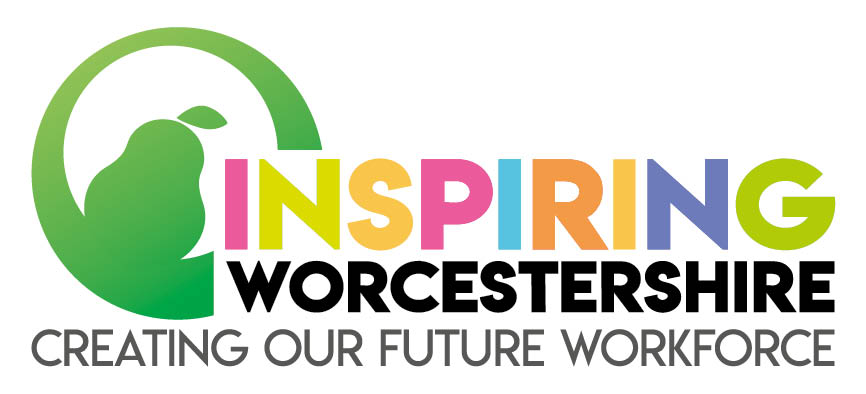 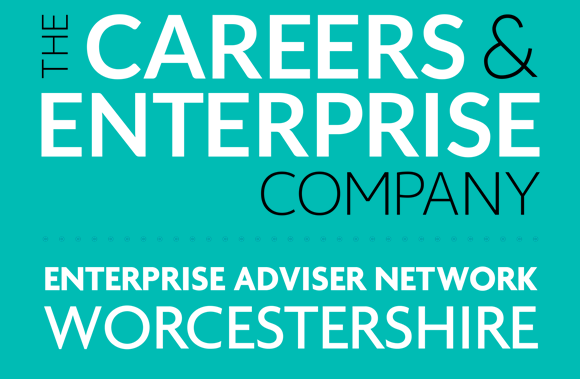 IntroductionPurpose and aims 5Strategic Careers Leaders7Our Careers Team7Our Enterprise Adviser7Our Current Position8Our Objectives for 2022-2310The Gatsby Benchmarks10Timetable of planned careers related activities 2022/2314Our Action PlanCareers Programme and Provider Access Policy17Feedback20Useful Links / Resources21Appendix D23Year GroupActivity Description(include details of employers and if activity takes place on or off site)DateCovering BenchmarkRAG StatusYear GroupActivity Description(include details of employers and if activity takes place on or off site)DateCovering BenchmarkRAG StatusYear GroupActivity Description(include details of employers and if activity takes place on or off site)DateCovering BenchmarkRAG StatusThe Careers Enterprise CompanyThe Careers and Enterprise Company Resource Directoryhttps://www.careersandenterprise.co.uk/https://resources.careersandenterprise.co.uk/Gatsby Foundationhttp://www.gatsby.org.uk/education/focus-areas/good-career-guidancePost 16 Skills Plan https://www.gov.uk/government/publications/post-16-skills-plan-and-independent-report-on-technical-educationDepartment of Education Careers Strategyhttps://assets.publishing.service.gov.uk/government/uploads/system/uploads/attachment_data/file/672418/_Careers_guidance_and_access_for_education_and_training_providers.pdfSkills For Worcestershirehttp://www.skills4worcestershire.co.uk/Government Careers Strategy December 2017Government Careers Guidance and Access for Educationan and Training ProvidersJuly 2021https://assets.publishing.service.gov.uk/government/uploads/system/uploads/attachment_data/file/664319/Careers_strategy.pdfhttps://assets.publishing.service.gov.uk/government/uploads/system/uploads/attachment_data/file/1002972/Careers_statutory_guidance.pdfNational Careers Servicehttps://nationalcareersservice.direct.gov.uk/UCAS (Universities and Colleges Admissions Service)https://www.ucas.com/Worcestershire Local Enterprise Partnershiphttp://www.wlep.co.uk/Worcestershire Apprenticeshipshttp://worcsapprenticeships.org.uk/ HOW Collegehttp://www.howcollege.ac.uk/ Kidderminster Collegehttp://kidderminster.ac.uk/ Warwickshire College Grouphttps://wcg.ac.uk/page/1/home Worcester Universityhttps://www.worcester.ac.uk/ 